Name ______________________________________  Sect ________________Scatterplot HWThe table below compares the cost of a pair of dress shoes with the expected length of time they will last.  Use the table to answer the questions.Cost	(x)		$15	$20	$10	$15	$45	$25	$30	$50	$25	$30	$25Length theywill last (yrs)	  (y)	1	2	1	3	6	4	4	8	5	5	9On the graph below, make a scatterplot to represent this data.  Label and scale your axis.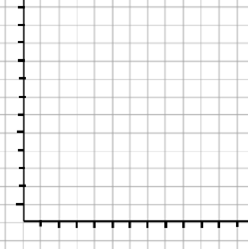 Does this relationship have a positive, negative, or no correlation?Identify any outliers.Identify any clusters.